Appendix 2. Search strategy used for the systematic review

Cochrane Central Register of Controlled Trials (CENTRAL)Appendix 3. Characteristics of the studies included in the systematic review and meta-analysis on the effect of induction of labour on perinatal and maternal outcomes

IOL = induction of labour; EM = expectant management; NICU = neonatal intensive care unit.Appendix 4. Assessment of the risk of bias of the randomised controlled trials included in the systematic review and meta-analysis on the effects of elective induction of labour on perinatal and maternal outcomes, using the Cochrane Risk of Bias tool 2.0.
Appendix 5. Effect of induction of labour versus expectant management or delayed induction on perinatal and maternal outcomes
IOL = induction of labour; EM = expectant management.Perinatal death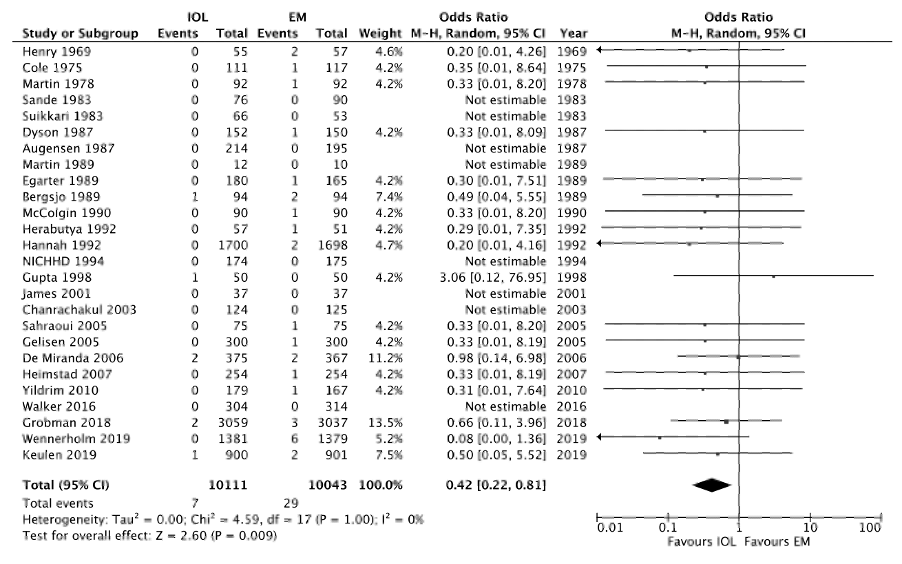 Stillbirth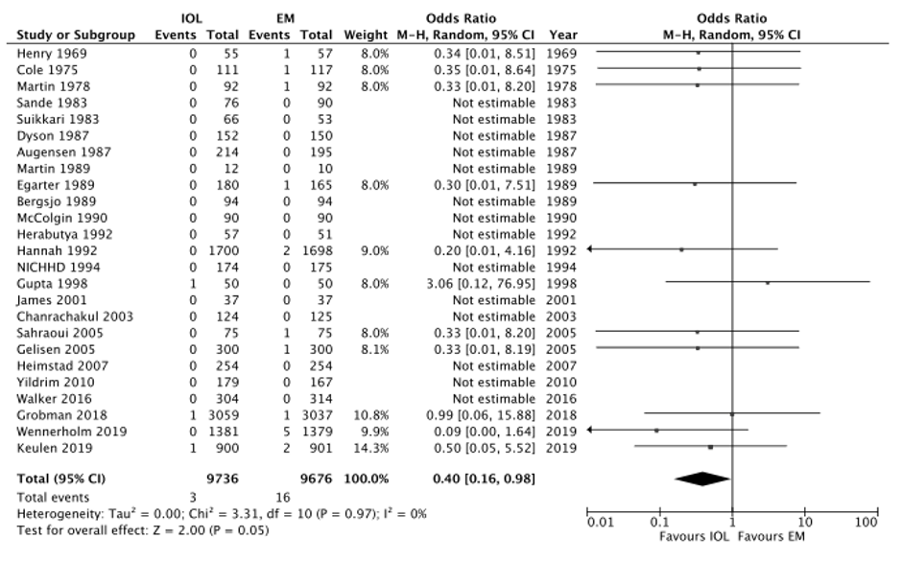 Neonatal death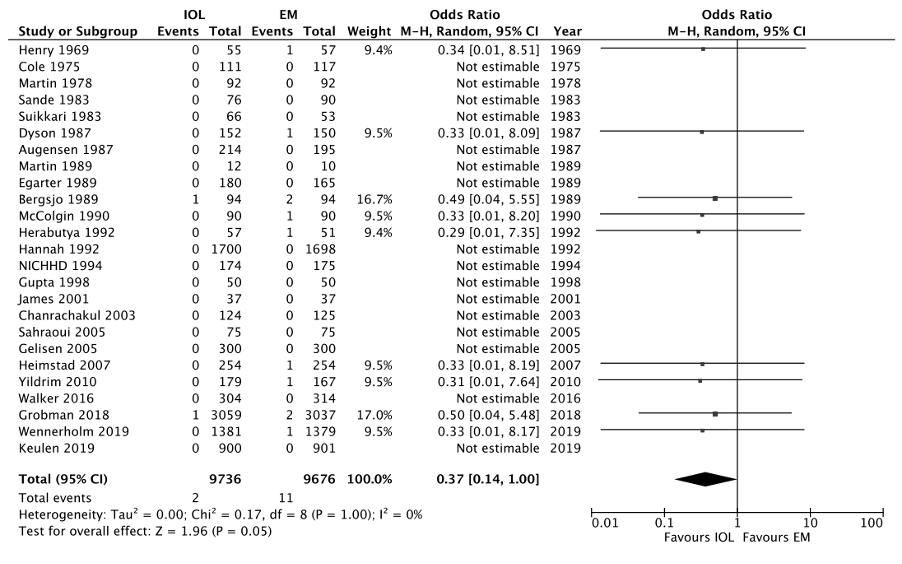 Apgar score <7 in 5 minutes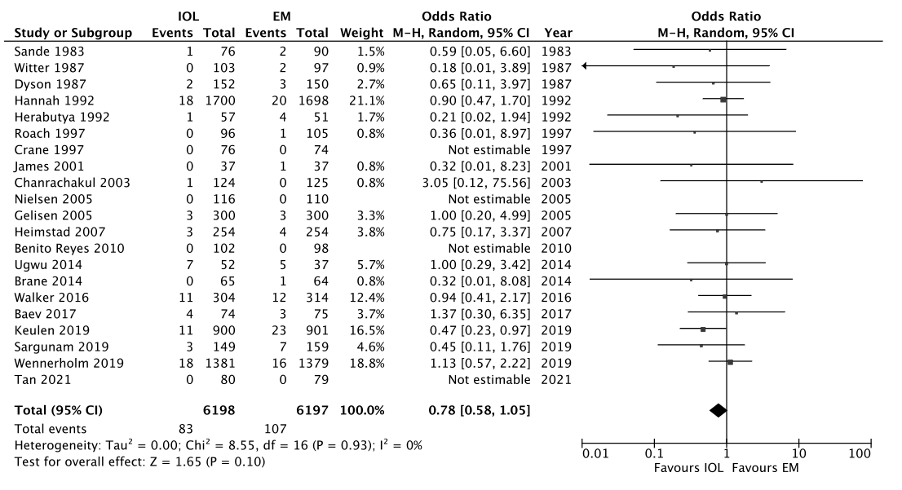 Admissions to neonatal intensive care unit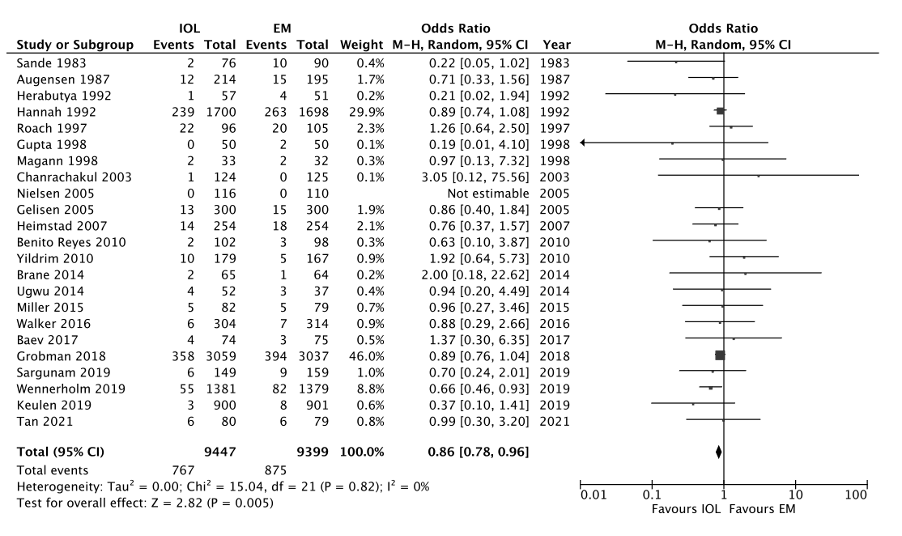 Caesarean delivery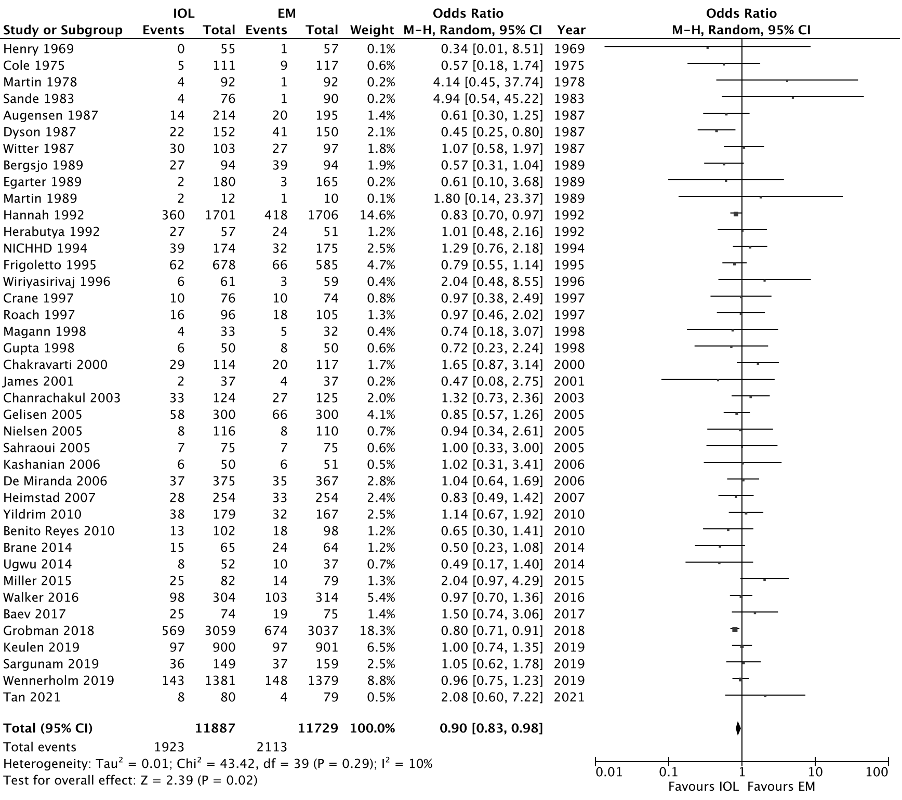 Operative vaginal delivery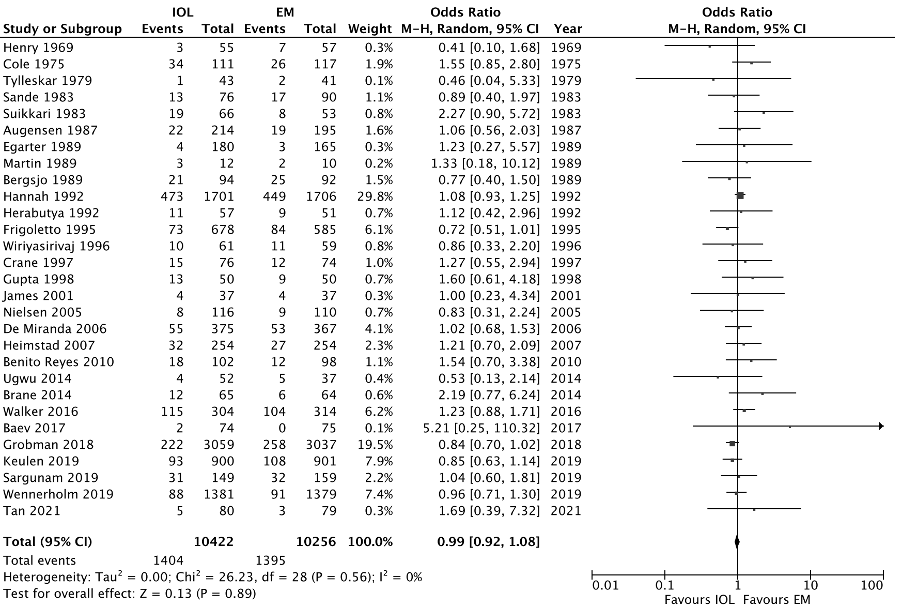 Postpartum haemorrhage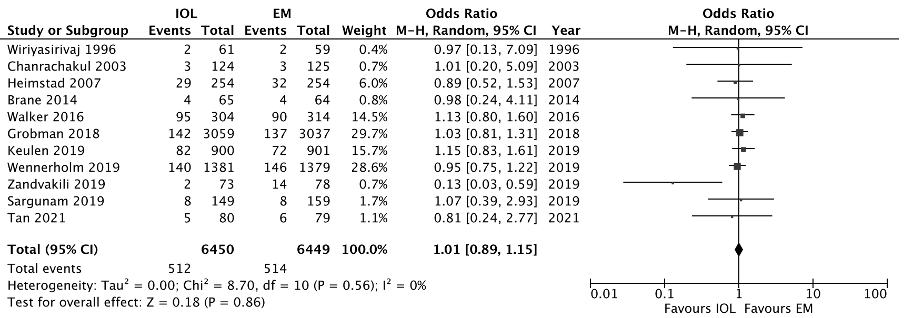 Breastfeeding status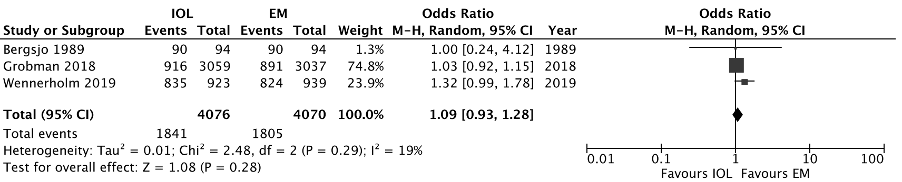 Appendix 6. Effect of induction of labour by week of planned induction on perinatal and maternal outcomes 
IOL = induction of labour; EM = expectant management.

Effect of induction ≤38 weeks versus ≥39 weeks on perinatal death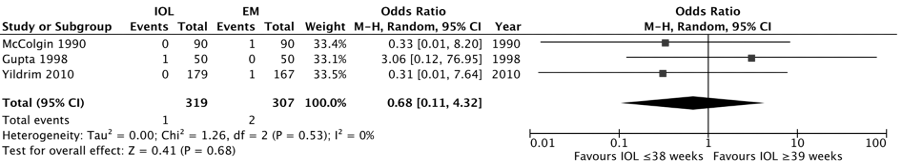 Effect of induction ≤38 weeks versus ≥39 weeks on stillbirth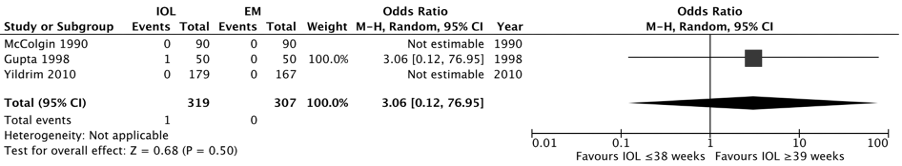 Effect of induction ≤38 weeks versus ≥39 weeks on neonatal death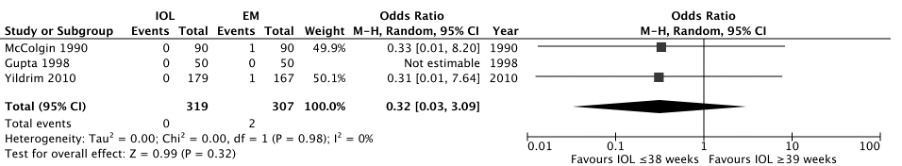 Effect of induction ≤38 weeks versus ≥39 weeks on admissions to neonatal intensive care unit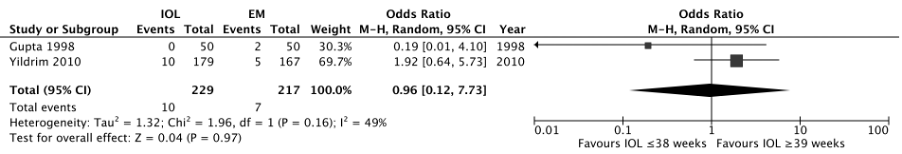 Effect of induction at 39 weeks versus ≥40 weeks on perinatal death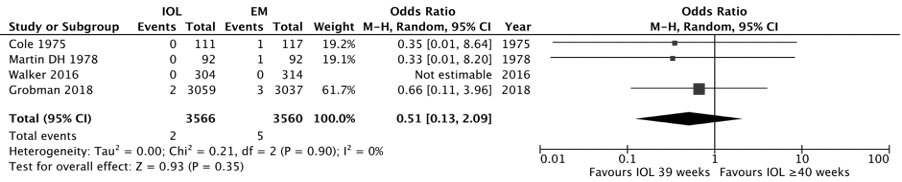 Effect of induction at 39 weeks versus ≥40 weeks on stillbirth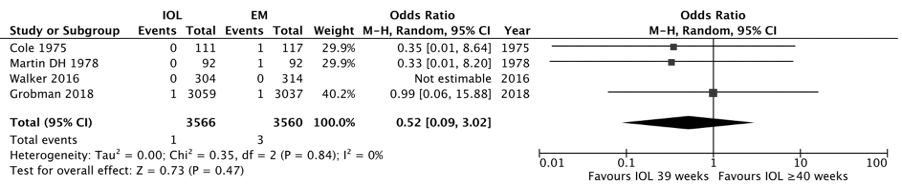 Effect of induction at 39 weeks versus ≥40 weeks on neonatal death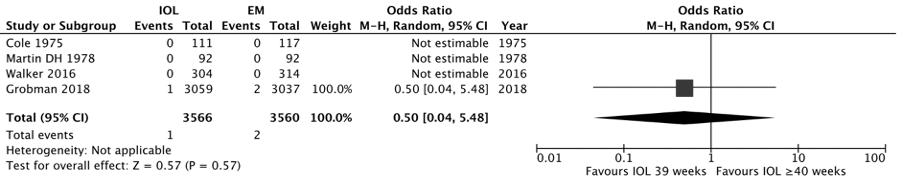 Effect of induction at 39 weeks versus ≥40 weeks on Apgar score <7 in 5 minutes
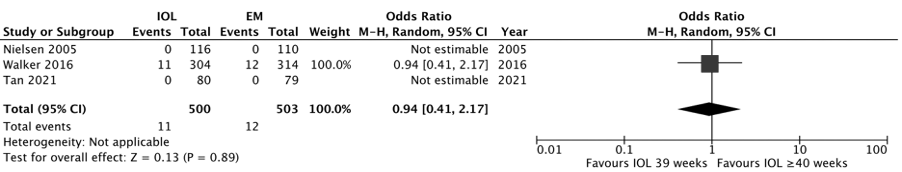 Effect of induction at 39 weeks versus ≥40 weeks on admissions to neonatal intensive care unit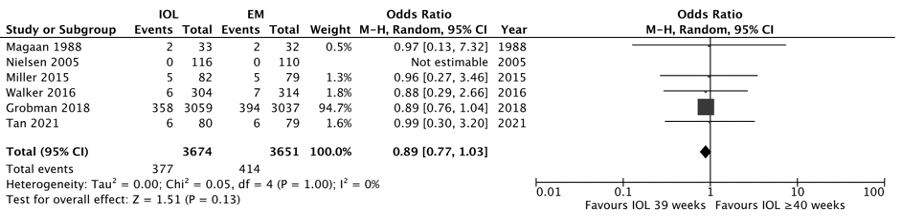 Effect of induction at 40 weeks versus ≥41 weeks on perinatal death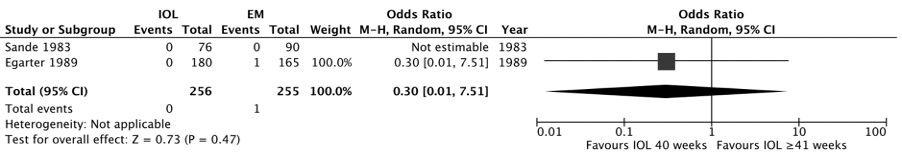 Effect of induction at 40 weeks versus ≥41 weeks on stillbirth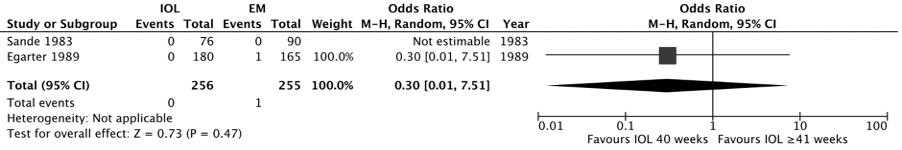 Effect of induction at 40 weeks versus ≥41 weeks on Apgar score <7 in 5 minutes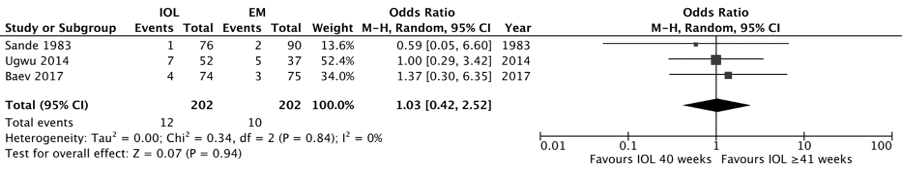 Effect of induction at 40 weeks versus ≥41 weeks on admissions to neonatal intensive care unit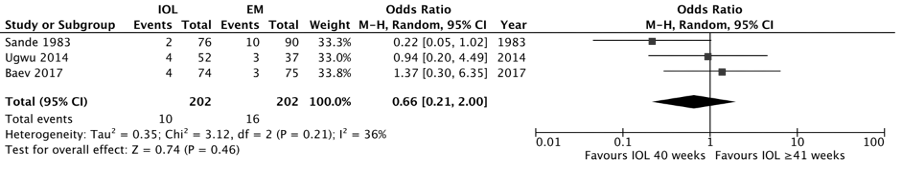 Effect of induction at 41 weeks versus ≥42 weeks on perinatal death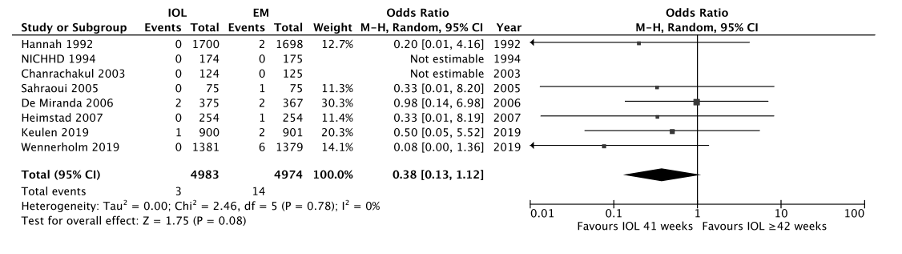 
Effect of induction at 41 weeks versus ≥42 weeks on stillbirth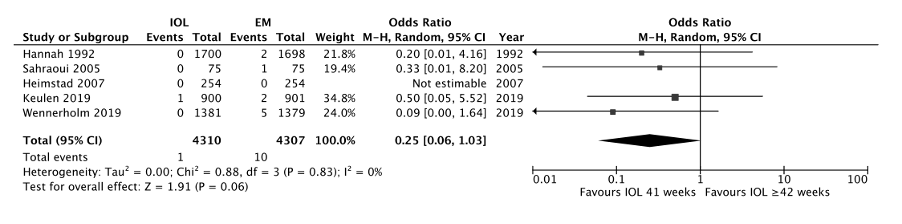 
Effect of induction at 41 weeks versus ≥42 weeks on neonatal death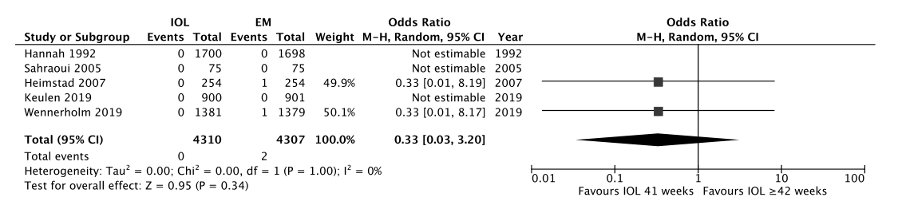 
Effect of induction at 41 weeks versus ≥42 weeks on Apgar score <7 in 5 minutes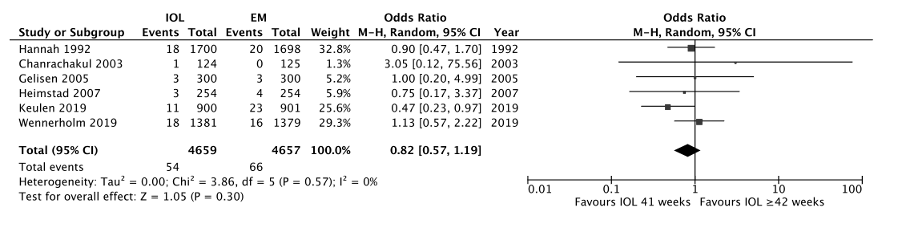 Effect of induction at 41 weeks versus ≥42 weeks on admissions to neonatal intensive care unit
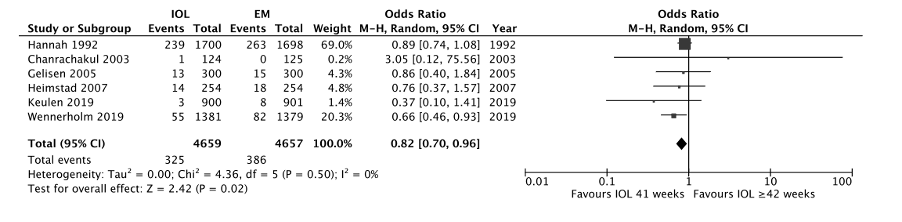 Effect of induction at 42 weeks versus ≥43 weeks on perinatal death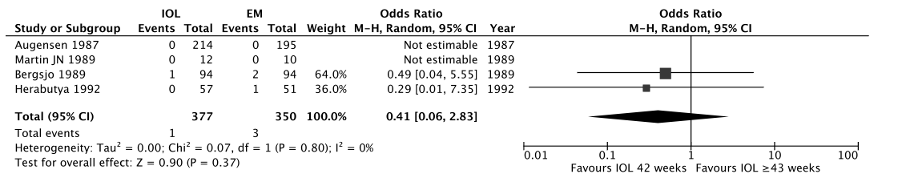 Effect of induction at 42 weeks versus ≥43 weeks on neonatal death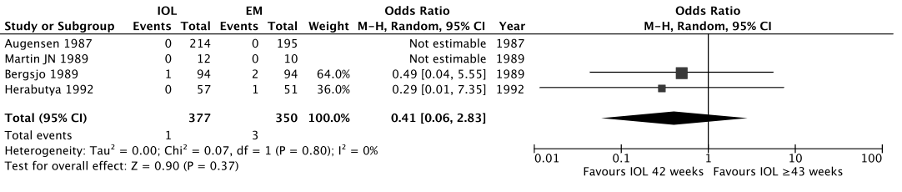 Effect of induction at 42 weeks versus ≥43 weeks on admissions to neonatal intensive care unit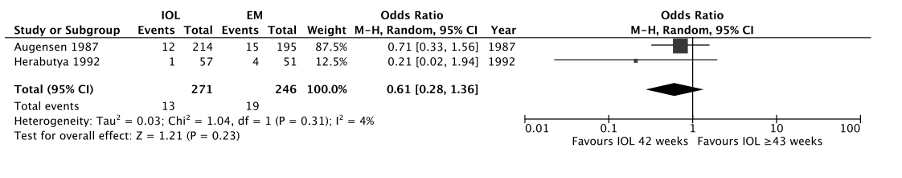 Effect of induction ≤38 weeks versus ≥39 weeks on caesarean delivery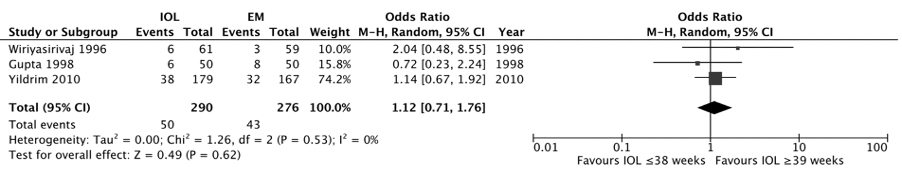 Effect of induction ≤38 weeks versus ≥39 weeks on vaginal operative delivery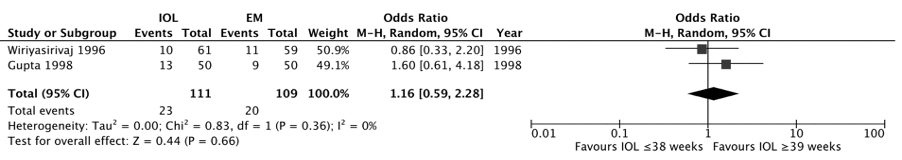 Effect of induction at 39 weeks versus ≥40 weeks on caesarean delivery
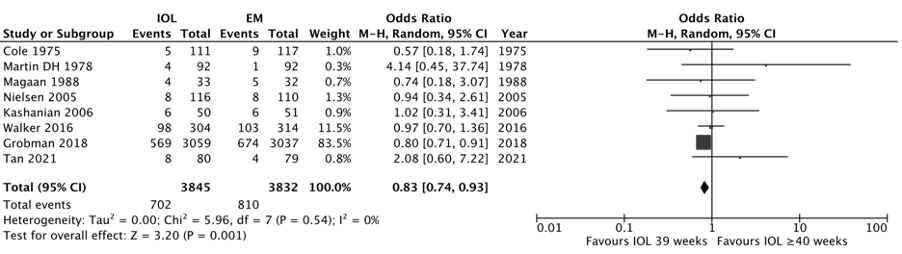 Effect of induction at 39 weeks versus ≥40 weeks on vaginal operative delivery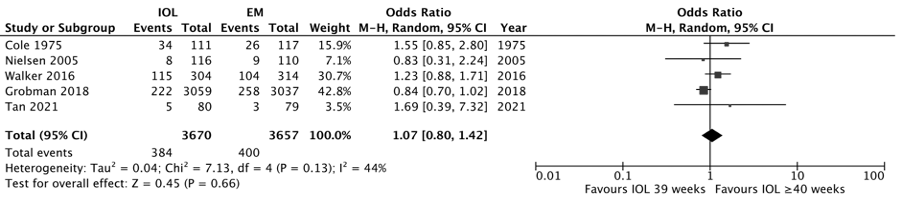 Effect of induction at 39 weeks versus ≥40 weeks on postpartum haemorrhage 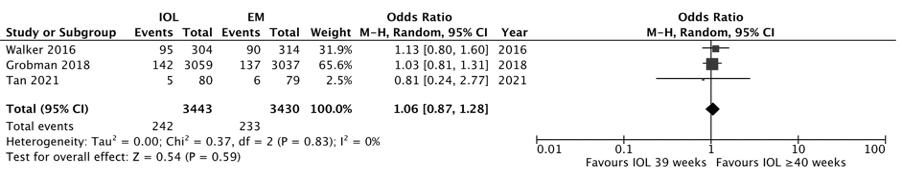 Effect of induction at 40 weeks versus ≥41 weeks on caesarean delivery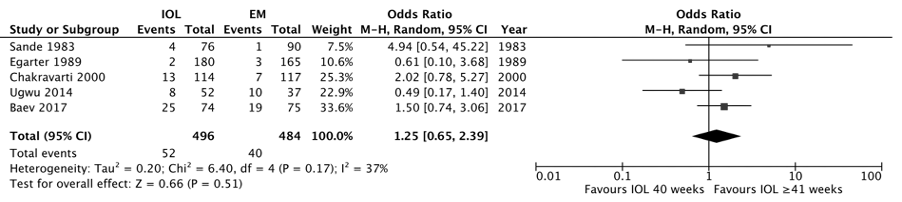 Effect of induction at 40 weeks versus ≥41 weeks on operative vaginal delivery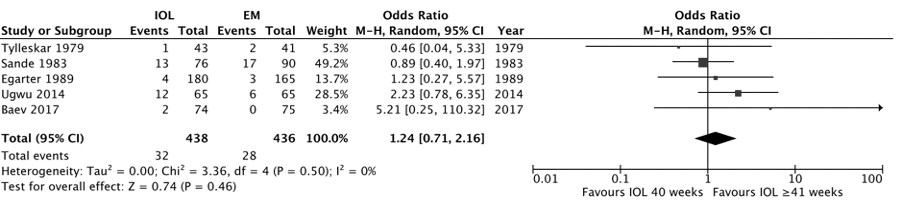 Effect of induction at 41 weeks versus ≥42 weeks on caesarean delivery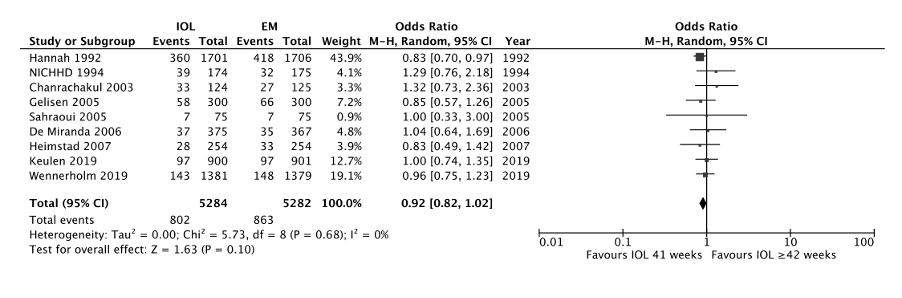 Effect of induction at 41 weeks versus ≥42 weeks on operative vaginal delivery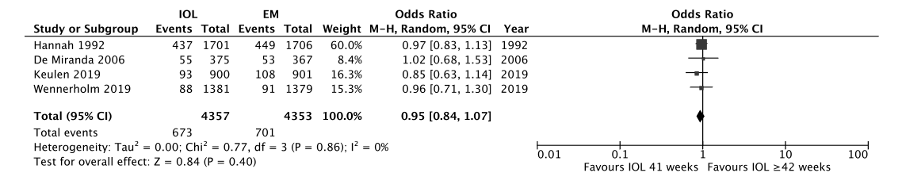 Effect of induction at 41 weeks versus ≥42 weeks on postpartum haemorrhage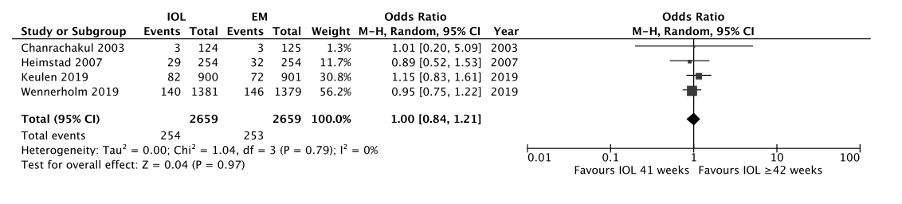 Effect of induction at 42 weeks versus ≥43 weeks on caesarean delivery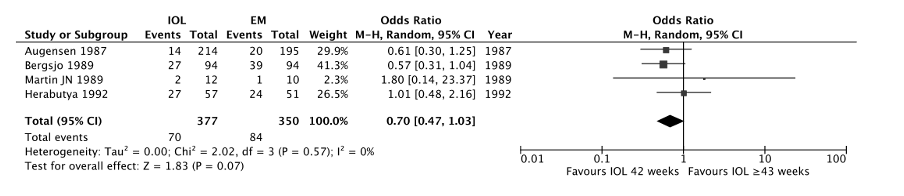 Effect of induction at 42 weeks versus ≥43 weeks on operative vaginal delivery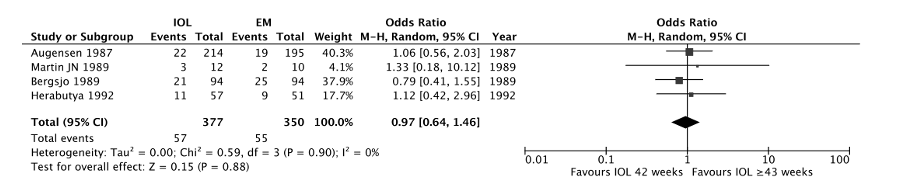 Appendix 7. Subgroup analysis by method of induction on perinatal and maternal outcomes
IOL = induction of labour; EM = expectant management.Perinatal death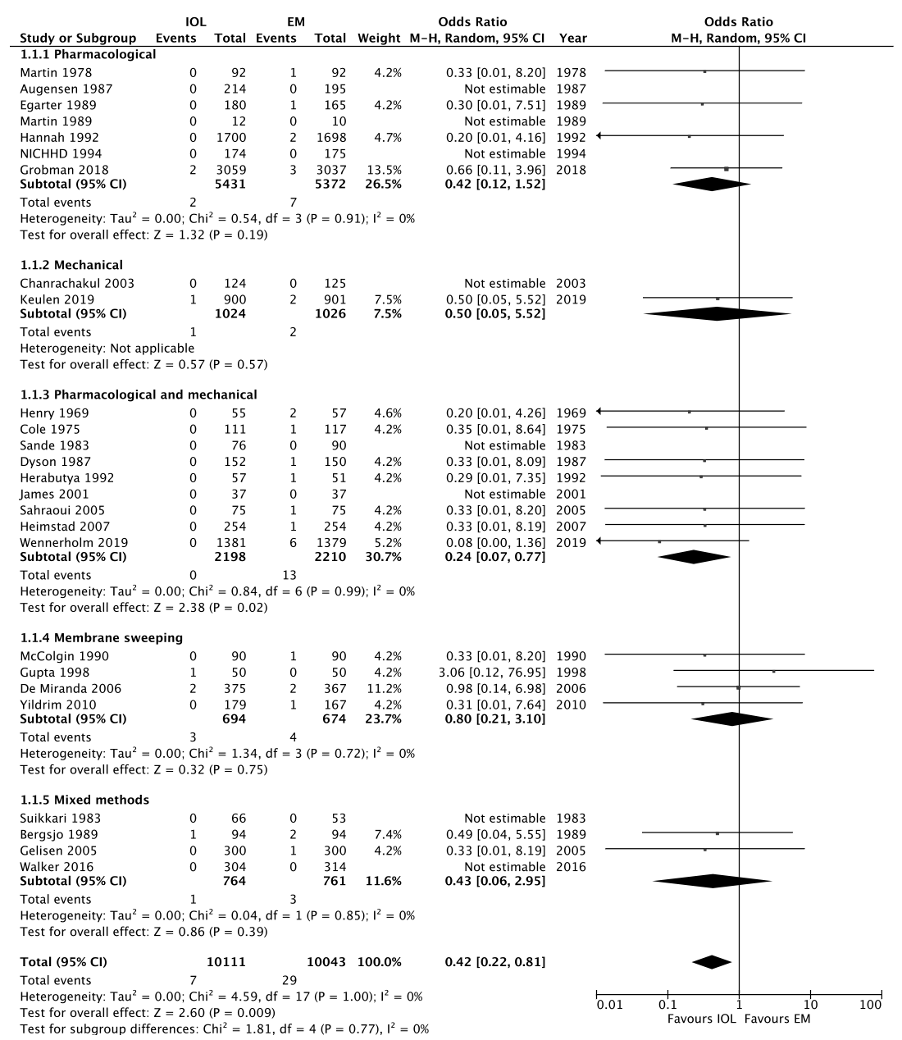 Stillbirth
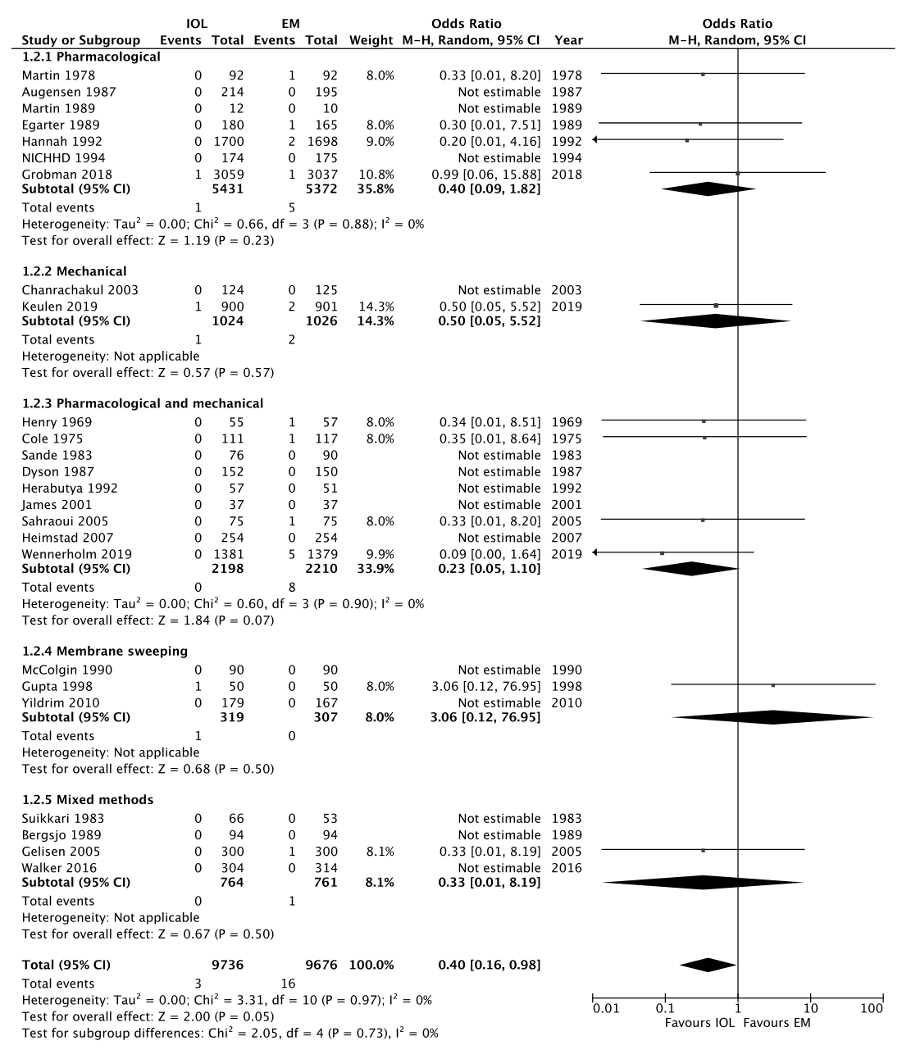 Neonatal death






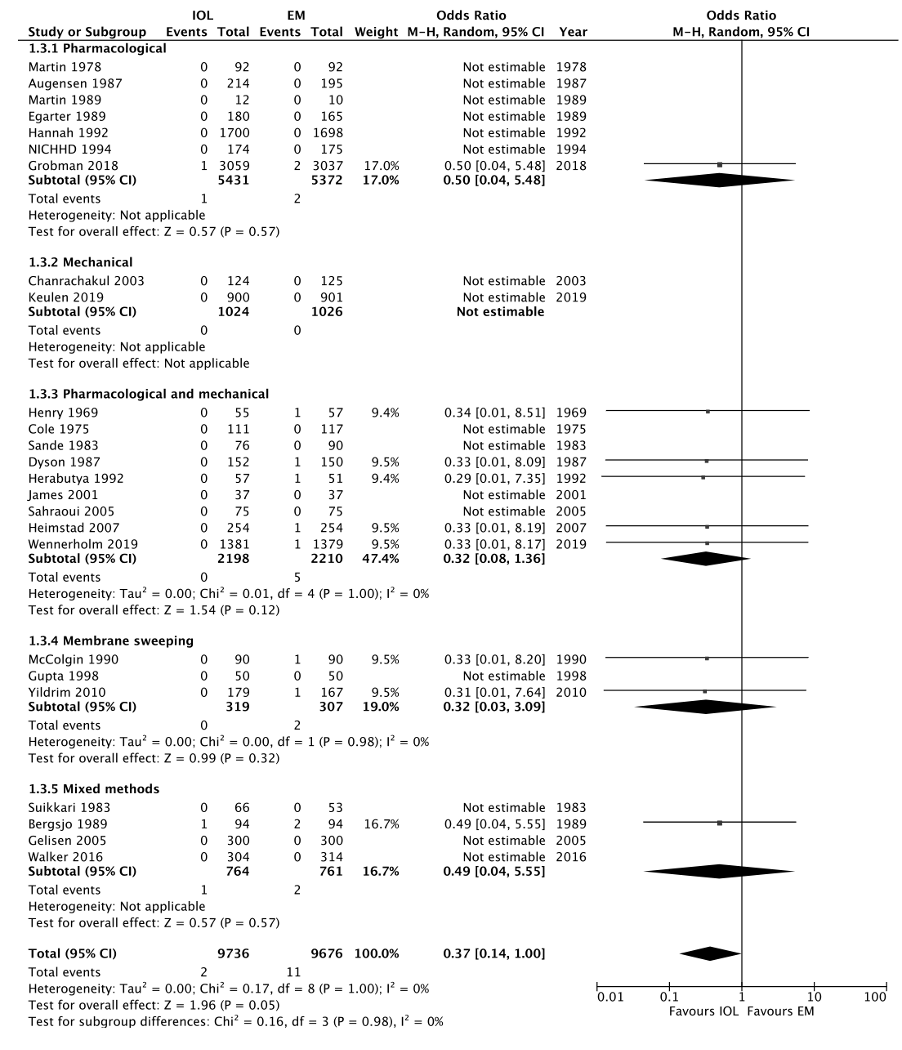 Apgar score <7 in 5 minutes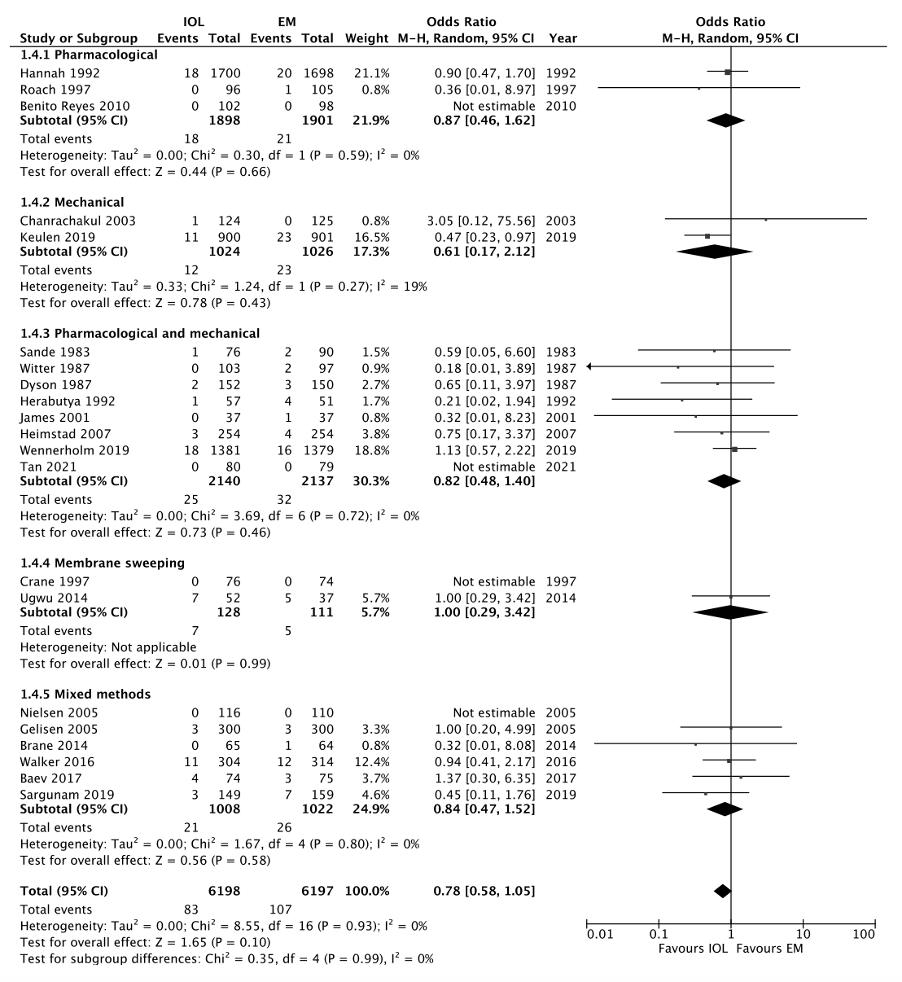 Admissions to neonatal intensive care unit
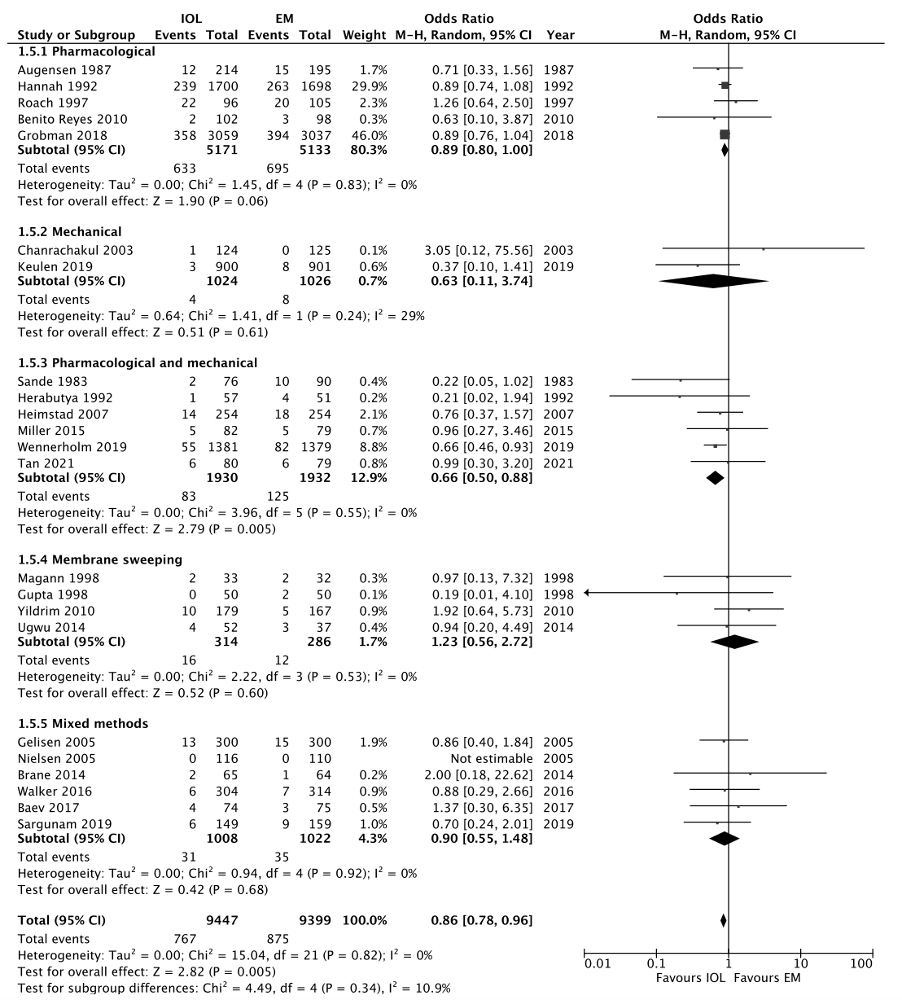 Caesarean delivery
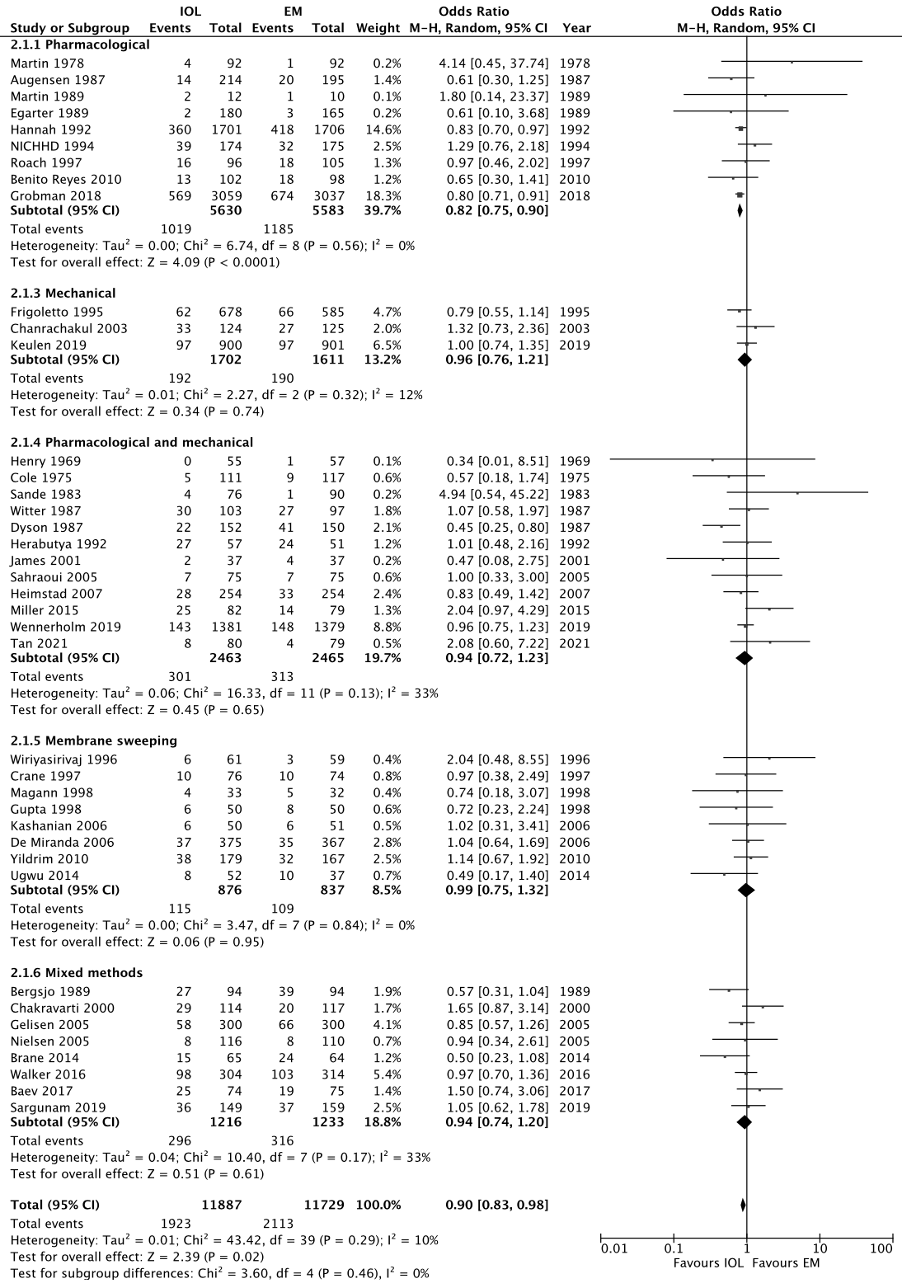 Operative vaginal delivery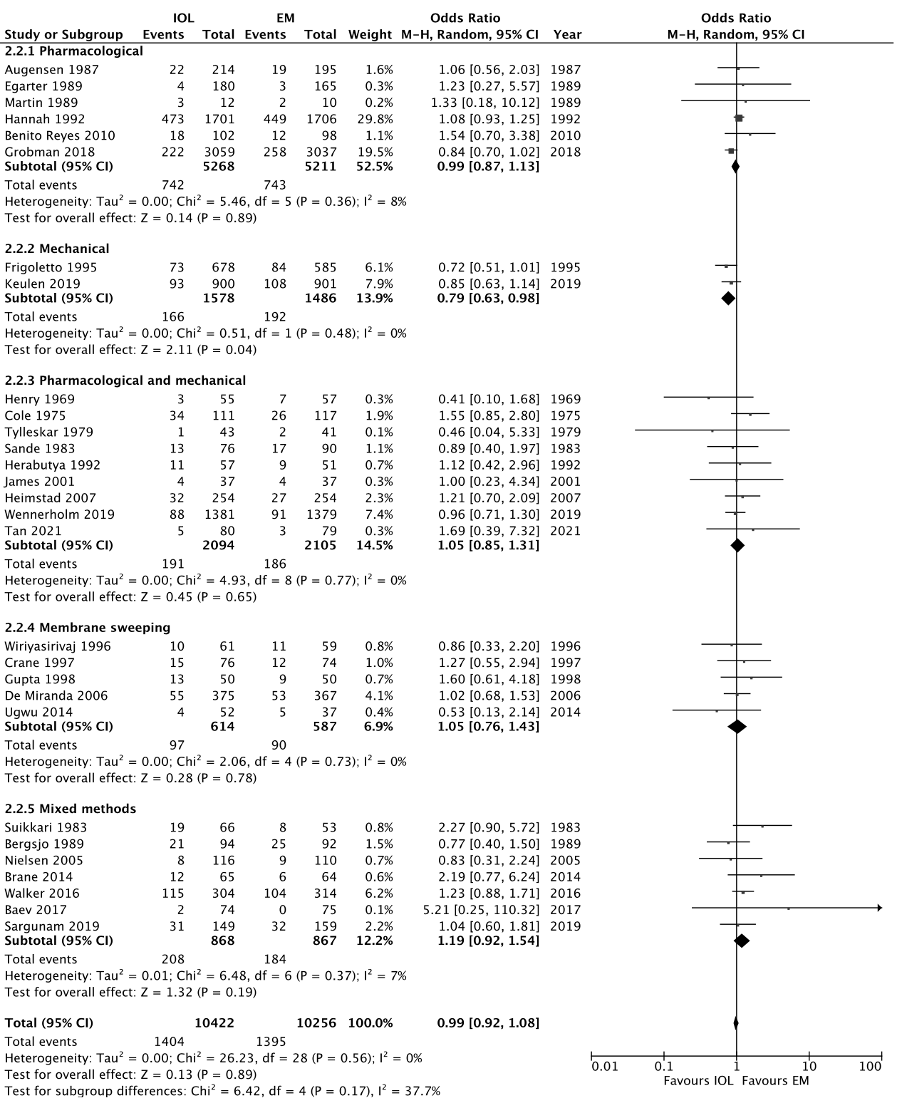 Postpartum haemorrhage 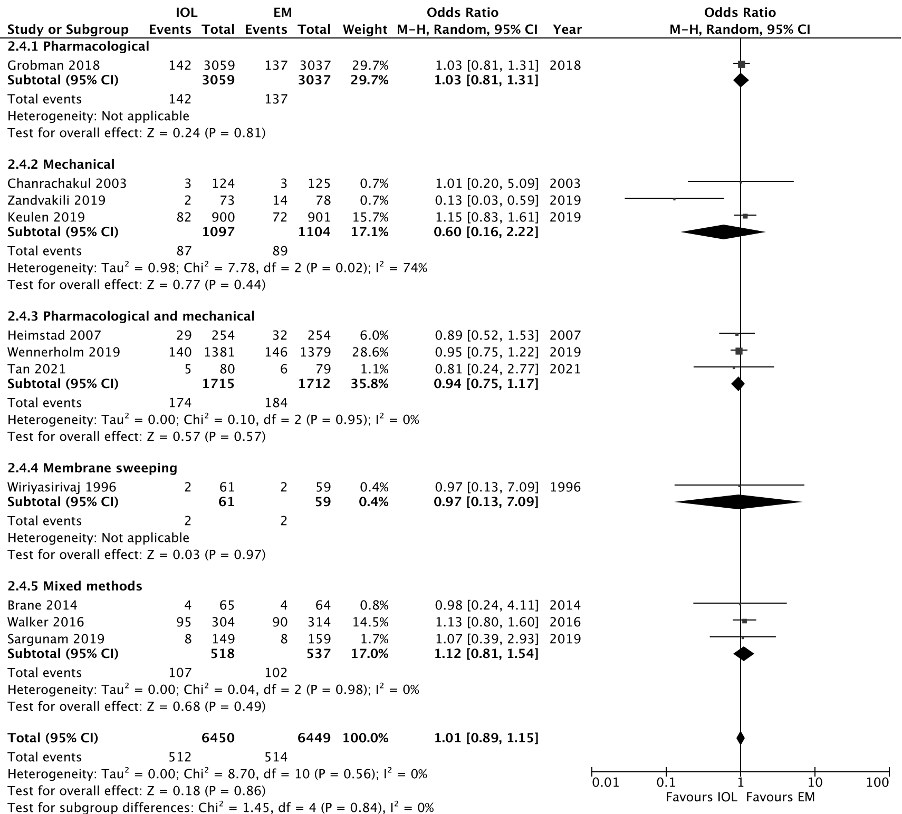 Breastfeeding status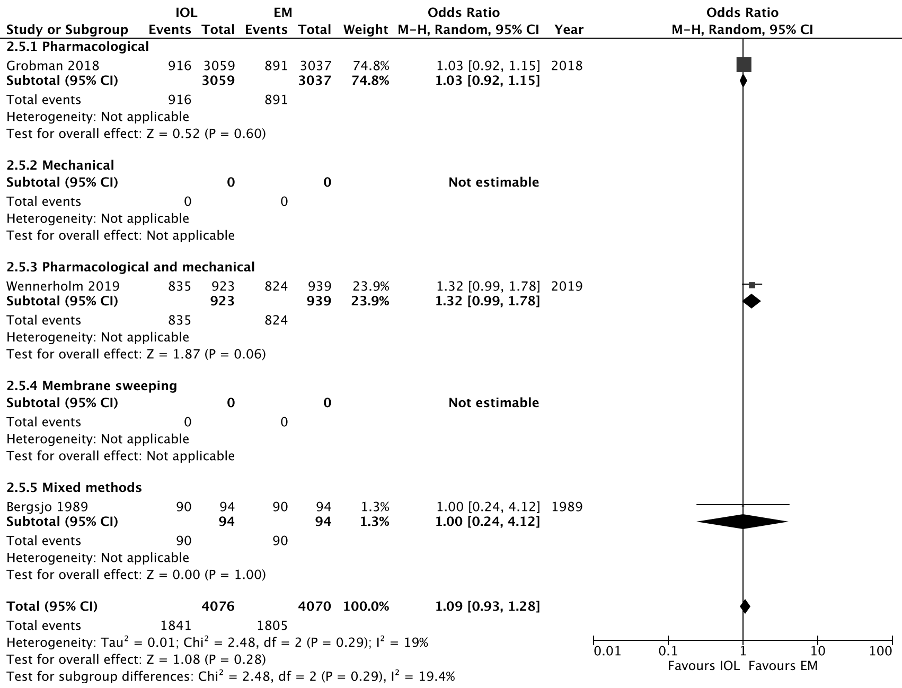 QuerySearch#1(((induced and (labor or labour)) or induction or (expectant and management))) ti,ab,kw #2full-term or fullterm or post-date or postdate or post-term or postterm or prolonged or protracted or postmature or post-mature or "late term" or "beyond term" or "37* week*" or "38* week*" or "39* week*" or "40* week*" or "41* week*" or "42* week*" or "43* week*" or "44* week*" or "45* week*" or prolonged) NEAR/4 (pregnancy or pregnancies or delivery or deliveries)) ti,ab,kw #3#1 AND #2#4[mh ^"LABOR, INDUCED"]#5(((labor or labour) near/5 induc*)):ti,ab,kw (Word variations have been searched)#6[mh ^"CERVICAL RIPENING"]#7((cervi* near/3 ripen*)):ti,ab,kw (Word variations have been searched) #8(((unfavorabl* or unfavourabl* or un-favorabl* or un-favourabl* or unripe* or un- ripe*) near/3 cervi*)):ti,ab,kw (Word variations have been searched) #9(((bishop* or cerv*) near/3 scor*)):ti,ab,kw (Word variations have been searched)#10#4or#5or#6or#7or#8or#9 #11[mh ^"CONSERVATIVE TREATMENT"]#12((conservative* near/3 (manag* or treat* or policy or policies))):ti,ab,kw (Word variations have been searched)#13((expect* near/3 manag*)):ti,ab,kw (Word variations have been searched)#14[mh ^"WATCHFUL WAITING"]#15((watchful* near/3 wait*)):ti,ab,kw (Word variations have been searched)#16(("no treat*" or "non treat*")):ti,ab,kw (Word variations have been searched)#17(("no interven*" or "non interven*")):ti,ab,kw (Word variations have been searched)#18(("no induc*" or "non induc*")):ti,ab,kw (Word variations have been searched)#19(spontaneous* near/5 (labor or labour or deliver* or onset or "follow* up"))#20(((fetal or foetal or fetus*or foetus) near/5 (test* or monitor*))):ti,ab,kw (Word variations have been searched)#21#11or#12or#13or#14or#15or#16or#17or#18or#19or#20#22[mh ^"PREGNANCY, PROLONGED"]#23(((prolonged or protracted or postmature or post-mature or postterm or post- term or postdate* or post-date*) near/5 pregnanc*)):ti,ab,kw (Word variations have been searched)#24("full term"):ti,ab,kw (Word variations have been searched)#25#22 or #23 or #24#26("37* week*"):ti,ab,kw (Word variations have been searched)#27("38* week*"):ti,ab,kw (Word variations have been searched)#28("39* week*"):ti,ab,kw (Word variations have been searched)#29("40* week*"):ti,ab,kw (Word variations have been searched)#30("41* week*"):ti,ab,kw (Word variations have been searched)#31("42* week*"):ti,ab,kw (Word variations have been searched)#32("43* week*"):ti,ab,kw (Word variations have been searched)#33("44* week*"):ti,ab,kw (Word variations have been searched)#34("45* week*"):ti,ab,kw (Word variations have been searched)#35#26or#27or#28or#29or#30or#31or#32or#33or#34#36(("37* week*" near/5 ("38* week*" or "39* week*" or "40* week*" or "41* week*" or "42* week*" or "43* week*" or "44* week*" or "45* week*"))):ti,ab,kw (Word variations have been searched)#37(("38* week*" near/5 ("37* week*" or "39* week*" or "40* week*" or "41* week*" or "42* week*" or "43* week*" or "44* week*" or "45* week*"))):ti,ab,kw (Word variations have been searched)#38(("39* week*" near/5 ("37* week*" or "38* week*" or "40* week*" or "41* week*" or "42* week*" or "43* week*" or "44* week*" or "45* week*"))):ti,ab,kw (Word variations have been searched)#39(("40* week*" near/5 ("37* week*" or "38* week*" or "39* week*" or "41* week*" or "42* week*" or "43* week*" or "44* week*" or "45* week*"))):ti,ab,kw (Word variations have been searched)#40(("41* week*" near/5 ("37* week*" or "38* week*" or "39* week*" or "40* week*" or "42* week*" or "43* week*" or "44* week*" or "45* week*"))):ti,ab,kw (Word variations have been searched)#41(("42* week*" near/5 ("37* week*" or "38* week*" or "39* week*" or "40* week*" or "41* week*" or "43* week*" or "44* week*" or "45* week*"))):ti,ab,kw (Word variations have been searched)#42(("43* week*" near/5 ("37* week*" or "38* week*" or "39* week*" or "40* week*" or "41* week*" or "42* week*" or "44* week*" or "45* week*"))):ti,ab,kw (Word variations have been searched)#43(("44* week*" near/5 ("37* week*" or "38* week*" or "39* week*" or "40* week*" or "41* week*" or "42* week*" or "43* week*" or "45* week*"))):ti,ab,kw (Word variations have been searched)#44(("45* week*" near/5 ("37* week*" or "38* week*" or "39* week*" or "40* week*" or "41* week*" or "42* week*" or "43* week*" or "44* week*"))):ti,ab,kw (Word variations have been searched)#45#36or#37or#38or#39or#40or#41or#42or#43or#44#46((compar* near/10 gestation* near/3 week*)):ti,ab,kw (Word variations have been searched)#47((compar* near/10 GW*)):ti,ab,kw (Word variations have been searched)#48#46 or #47#49#10 and #21 and #25#50#10 and #21 and #35#51#10 and #45#52#10 and #48#53#49or#50or#51or#52Study IDStudy dateCountryInclusion criteriaExclusion criteriaInterventionComparator OutcomesTan 20212017 - 2019MalaysiaNulliparous women, low- risk and singleton pregnancy, 38- 40 weeks’ gestation, ≥18  years of age.Previous caesarean section, gestational diabetes, hypertension,fetal abnormalities.IOL group: (n=80) induction between 39-40          weeks by amniotomy and oxytocin.EM group:    (n=79) EM until 41  weeks.Caesarean delivery, operative vaginal delivery, postpartum haemorrhage.

Apgar score <7 in 5 minutes, NICU admission.Keulen 20192012-2016NetherlandsLow-risk and singleton pregnancy, 40-41 weeks’ gestation, ≥18  years of age.Previous caesarean section, hypertension, ruptured membranes, fetal abnormalities.IOL group: (n=900)induction at 41        weeks by amniotomy. Cervical ripening and oxytocin if required.EM group: (n=901) EM until 42 weeks.Caesarean delivery, operative vaginal delivery, postpartum haemorrhage,maternal death.Perinatal death, stillbirth, neonatal death, Apgar score <7 in 5 minutes, NICU admission.Wennerholm   20192016-2018SwedenLow-risk and singleton pregnancy, 40- 41 weeks’ gestation, ≥18 years of age.    Previous caesarean section, gestational diabetes hypertension, oligohydramnios, fetal abnormalities.IOL: (n=1381) induction at 41 weeks by amniotomy and oxytocin. Cervical ripening if required.EM: (n=1379) EM until 42 weeksCaesarean delivery, operative vaginal delivery, postpartum haemorrhage, breastfeeding status, maternal death.Perinatal death, stillbirth, neonatal death, Apgar score <7 in 5 minutes, NICU admission.Sargunam 
20192015-2017MalaysiaLow-risk and singleton pregnancy ≥39 weeks' gestation.Hypertension, previous uterine surgery, fetal abnormalities.IOL: (n=149) induction at 39  weeks by dinoprostone pessary, amniotomy, or oxytocin.EM: (n=159).Caesarean delivery rate, operative vaginal delivery, postpartum haemorrhage.Apgar score <7 in 5 minutes, NICU admission.Zandvakili 
20192016-2018IranNulliparous women, low- risk and singleton pregnancy >41 weeks’ gestation.Gestational diabetes, preeclampsia,   fetal abnormalities.IOL: (n=73) induction from  41 weeks by amniotomy. Oxytocin infusion if required.EM: (n=78).Postpartum haemorrhage.Grobman 20182014-2017USANulliparous women, low- risk and singleton pregnancy, 34- 38 weeks’ gestation.Previous caesarean section, hypertension, ruptured membranes, abnormal placenta, vaginal bleeding, fetal abnormalities.IOL: (n=3059) induction at 39 weeks by oxytocin. Cervical ripening if  required.EM: (n=3037)EM until 42 weeks.Caesarean delivery, operative vaginal delivery, postpartum haemorrhage, breastfeeding status,maternal death.Perinatal death, stillbirth, neonatal death, NICU admission.Baev 20172014-2015RussiaLow-risk and singleton pregnancy ≥40 weeks’ gestation, 18-45 years of age.Previous caesarean section, gestational diabetes, hypertension, ruptured membranes, preeclampsia.IOL: (n=74) induction from  40 weeks by dinoprostone gel (Bishop score 6-7) or amniotomy (≥8). Cervical ripening if required.EM: (n=75) EM until 42 weeks.Caesarean delivery, operative vaginal delivery.Apgar score <7 in 5 minutes, NICU admission.Walker 20162012-2015UKNulliparous women, low- risk and singleton pregnancy, ≥36 weeks’ gestation, ≥35 years of age.Pregnancy complications, fetal abnormalities, undergone myomectomy, used donor eggs.IOL: (n=304) induction at 39 weeks by prostaglandin, oxytocin or amniotomy.EM: (n=314) EM until 42 weeks.Caesarean delivery, operative vaginal delivery, postpartum haemorrhage.Perinatal death, stillbirth, neonatal death, Apgar score <7 in 5 minutes, NICU admission.Miller 20152010-2014USANulliparous women, low- risk and singleton pregnancy, 38 weeks’ gestation, ≥18  years of age.Obstetric or medical conditions.IOL: (n=82) induction from    39 weeks by foley catheter, oxytocin and amniotomy. Cervical ripening if required.EM: (n=79) EM until 42  weeks.Caesarean section.NICU admission.Brane 20142007-2012SwedenNulliparous women, low- risk and singleton pregnancy, 37- 41  weeks’ gestation.Complicated pregnancies, such as ruptured membranes.IOL: (n=65) induction between 37-41 weeks by intravaginal dinoprostone, foley catheter and/or amniotomy depending on Bishop score. Oxytocin if required.EM: (n=64)Caesarean delivery, operative vaginal delivery, postpartum haemorrhage.Apgar score <7 in 5 minutes, NICU admission.Ugwu 20142012NigeriaLow-risk and singleton pregnancy, 40- 41 weeks of gestationMedical conditions, ruptured membranes.IOL: (n=52) induction between 40-41 weeks by membrane sweeping.EM: (n=37)until 41  weeks.Caesarean delivery, operative vaginal delivery.Apgar score <7 in 5 minutes, NICU admission.Benito Reyes 
20102003-2005Canary Islands Low-risk and singleton pregnancy, ≥41 weeks’ gestation.Gestational diabetes, hypertension, abnormal placenta.IOL: (n=102) induction at 42 weeks by prostaglandin  gel.EM: (n=98)Caesarean delivery, operative vaginal delivery.Apgar score <7 in 5 minutes, NICU admission.Yildrim 20102006-2007TurkeyLow-risk and singleton pregnancy, 38- 40 weeks’ gestation.Previous caesarean section, fetal abnormalities.IOL: (n=179) induction between 38-40 weeks by membrane sweeping.EM: (n=167) EM until 41 weeks.Caesarean delivery.Perinatal death, stillbirth, neonatal death, NICU admission.Heimstad 20072002-2004NorwayLow-risk and singleton pregnancy.History of ruptured membranes.IOL: (n=254) induction at 41 weeks by amniotomy and oxytocin. Cervical ripening if required.EM: (n=254) EM until 43 weeks.Caesarean delivery, operative vaginal delivery, postpartum haemorrhage.Perinatal death, stillbirth, neonatal death, Apgar score <7 in 5 minutes, NICU admission.De Miranda20062000-2003NetherlandsLow-risk and singleton pregnancy, 41 weeks’ gestation.Pregnancy complications, history of blood loss during pregnancy.IOL: (n=375) induction at 41 weeks by membrane sweeping every 48 hours, maximum 3 times.EM: (n=367)EM until 42 weeks.Caesarean delivery, operative vaginal delivery.Perinatal death.Kashanian 
2006IranLow-risk and singleton pregnancy, 39 weeks’ gestation.Complications such as abnormal  placenta, vaginal bleeding, fetal abnormalities.IOL: (n=50) induction at 39 weeks by membrane sweeping.EM: (n=51) EM until 41 weeks.Caesarean delivery.Gelisen 2005TurkeyLow-risk and singleton pregnancy, 41 weeks’ gestation.Previous caesarean section, abnormal placenta, fetal abnormalities, BMI >30, previous  induction  attempts.IOL: (n=300) induction at 41 weeks by membrane stripping, intravaginal misoprostol, oxytocin or amniotomy.EM: (n=300) EM until 42 weeks.Caesarean delivery.Apgar score <7 in 5 minutes, NICU admission.Sahraoui
2005TunisiaLow-risk pregnancy, 41 weeks’ gestation.Gestational diabetes, abnormal placenta, uterine scarring, history of fetal death in utero.IOL: (n=75) induction at 41 weeks by prostaglandin E2 gel, amniotomy and oxytocin.EM: (n=75) EM until 42 weeks.Caesarean section.Perinatal death, stillbirth, neonatal death.Nielsen 20051999-2002USASingleton pregnancy, ≥39 weeks', ≥17 years of  age.Multiple pregnancies.IOL: (n=116) induction between 39-40 weeks by amniotomy and/or oxytocin.EM: (n=110) EM until 42 weeks.Caesarean section, operative vaginal delivery.Apgar score <7 in 5 minutes, NICU admission.Chanrachakul20031998-2000ThailandLow-risk pregnancy, 40- 41 weeks’ gestation.Medical or obstetric complications.IOL: (n=124) induction at 41 weeks by amniotomy. Oxytocin if required.EM: (n=125) EM until 44 weeks.Caesarean delivery, postpartum haemorrhage, maternal death.Perinatal death, Apgar score <7 in 5 minutes, NICU admission.James 2001IndiaLow-risk and singleton pregnancy, 41 weeks’ gestation.Previous caesarean section, diabetes mellitus, hypertension, ruptured membranes pre- eclampsia, fetal abnormalities.IOL: (n=37) induction at 41 weeks by amniotomy and oxytocin. Cervical ripening and membrane sweeping if required.EM: (n=37)Caesarean delivery, operative vaginal delivery.Perinatal death, stillbirth, neonatal death, Apgar score <7 in 5 minutes, NICU admission.Chakravarti 2000IndiaLow-risk pregnancyPregnancy complications.IOL: (n=114) induction between 40-41 weeks. Cervical ripening if required.EM: (n=117) until 42  weeks.Caesarean delivery.Gupta 1998IndiaLow-risk and singleton pregnancy, 38 weeks’ gestation.Complications such as ruptured membrane, abnormal placenta, vaginal or cervical  infection.IOL: (n=50) induction at 38 weeks by membrane sweeping.EM: (n=50).Caesarean delivery, operative vaginal delivery.Perinatal death, stillbirth, neonatal death, NICU admission.Magaan 1998USALow-risk and singleton pregnancy, 39 weeks' gestation.Pregnancy complications such as abnormal. placenta.IOL: (n=33) induction at 39 weeks by membrane sweeping.EM: (n=32) EM until 41 weeks.Caesarean delivery.NICU admission.Roach 1997ChinaLow-risk pregnancy, 41 weeks’ gestation.Pregnancy complications such as gestational diabetes, pre-eclampsia, fetal abnormalities.IOL: (n=96) induction at 42 weeks by prostaglandin E2 pessary.EM: (n=105)Caesarean delivery.Apgar score <7 in 5 minutes, NICU admission.Crane 1997CanadaLow-risk pregnancy, 38- 40 weeks’ gestation.Ruptured membranes, vaginal bleeding, , , fetal abnormalities, history of perinatal mortality.IOL: (n=76) induction between 38-40 weeks by membrane sweeping.EM: (n=74).Caesarean delivery, operative vaginal delivery.Apgar score <7 in 5 minutes.Wiriyasirivaj 19961994ThailandLow-risk pregnancy, 38 weeks' gestation.Medical, surgical, or obstetric complications. Previous caesarean section.IOL: (n=61) induction from 38 weeks by membrane sweeping.EM: (n=59) EM until 42 weeks.Caesarean delivery, operative vaginal delivery, postpartumhaemorrh-age.Frigoletto  
19951991-1993USALow-risk pregnancy 40 weeks’ gestation, ≥18 years of age.Gestational hypertension, cervical incompetence.IOL: (n=678) induction from 40 weeks by amniotomy. Oxytocin if required.EM: (n=585).Caesarean delivery, operative vaginal.NICHHD 19941987-1989USALow-risk pregnancy, 41-43 weeks’ gestation.Previous caesarean section, fetal abnormalities.IOL: (n=174) induction from 41 weeks by prostaglandin E2 gel and/or oxytocin.EM: (n=175) EM until 44 weeksCaesarean delivery, maternal death. Perinatal death, stillbirth, neonatal death.Hannah 19921985-1990CanadaLow-risk and singleton pregnancy,≥41 weeks' gestation.Previous caesarean section, gestational diabetes, pre- eclampsia, ruptured membranes.IOL: (n=1701) induction from  41 weeks by intravaginal prostaglandin E2.EM: (n=1706) EM until 44 weeks.Caesarean delivery, operative vaginal delivery.Perinatal death, stillbirth, neonatal death, Apgar score <7 in 5 minutes, NICU admission.Herabutya 
1992ThailandLow-risk pregnancy,>42 weeks’ gestation.Pregnancy complications, recent oral contraception use.IOL: (n=57) induction from  42 weeks by prostaglandin gel, amniotomy and oxytocin.EM: (n=51) EM until 44  weeks.Caesarean delivery, operative vaginal delivery.Perinatal death, stillbirth, neonatal death, Apgar score <7 in 5 minutes, NICU admission.McColgin 
19901988-1989USALow-risk pregnancy, 38 weeks’ gestation.Medical complications, vaginal or cervical infection, placenta previa, uncertain dating.IOL: (n=90) induction at 38 weeks by membrane sweeping.EM: (n=90) EM until 42 weeks.Perinatal death, stillbirth, neonatal death.Martin 19891987-1988USAPregnant women ≥41 weeks’ gestation.Oligohydramnios,  fetal abnormalitiesIOL: (n=12) induction at 42 weeks by oxytocin.EM: (n=10) EM until 43 weeks.Caesarean delivery, operative vaginal delivery.Perinatal death, stillbirth, neonatal death.Bergsjo 19891982-1985ChinaLow-risk pregnancy, 42 weeks’ gestation.Previous caesarean section, pre- eclampsia, fetal abnormalitiesIOL: (n=94) induction from  42 weeks by membrane stripping and oxytocin. Amniotomy if cervix was dilated >3cm.EM: (n=94) EM until 43  weeks.Caesarean delivery, operative vaginal delivery, breastfeeding status.Perinatal death, stillbirth, neonatal death.Egarter 1989AustriaLow-risk, singleton pregnancy,>40 weeks’ gestation.Maternal or fetal complications, such as ruptured  membranes.IOL: (n=180) induction from  40 weeks by intravaginal prostaglandin  tabletsEM: (n=165) EM until 42 weeks.Caesarean delivery, operative vaginal delivery.Perinatal death, stillbirth, neonatal death.Augensen 19871982-1985NorwayLow-risk and singleton pregnancy, 41-42 weeks’ gestation.Medical and obstetric conditions such  as hypertension  and fetal abnormalities.IOL: (n=214) induction at 42 weeks by oxytocin.EM: (n=195) EM until 43 weeks.Caesarean delivery, operative vaginal delivery.Perinatal death, stillbirth, neonatal death, NICU admission.Witter 1987USALow-risk and singleton pregnancy, 41 weeks’ gestation.Previous caesarean section, gestational diabetes, hypertension, pre-eclampsia,  fetal abnormalities.IOL: (n=103) induction at 42 weeks by oxytocin and amniotomy.EM: (n=97)Caesarean delivery.Apgar score <7 in 5 minutes.Dyson 19871983-1985USALow-risk and singleton pregnancy, ≥41 weeks’ gestation.Previous caesarean section, gestational diabetes, hypertension, pre-eclampsia, previous still birth.IOL: (n=152) induction from     41 weeks by prostaglandin gel, oxytocin, and amniotomy.EM: (n=150)Caesarean delivery.Perinatal death, stillbirth, neonatal death, Apgar score <7 in 5 minutes.Suikkari 19831980-1981FinlandPregnant women ≥41 weeks’ gestation.IOL: (n=66) induction at 41 weeks by amniotomy and oxytocin infusion or oxytocin  if unripe cervix.EM: (n=53)Operative vaginal delivery, maternal death.Perinatal death, stillbirth, neonatal death.Sande 19831979-1980NorwayLow-risk and singleton pregnancy, 40-41 weeks’ gestation.Pregnancy complications.IOL: (n=76) induction between 40-41 weeks by oxytocin and amniotomy.EM: (n=90) EM until 43  weeks.Caesarean section, operative vaginal delivery.Perinatal death, stillbirth, neonatal death, Apgar score <7 in 5 minutes, NICU admission.Tylleskar 1979SwedenLow-risk pregnancy, 18- 35 years of age.Previous caesarean section.IOL: (n=43) induction at 40 weeks by amniotomy and oxytocin.EM: (n=41) EM until 42 weeks.Operative vaginal delivery.Martin 1978UKLow-risk pregnancy, 38 weeks’ gestation.Past and/or present complicated pregnancy.IOL: (n=92)induction at 39 weeks by oxytocin.EM: (n=92)EM until 42 weeks.Caesarean delivery rate.Perinatal death, stillbirth, neonatal death.Cole 1975UKLow-risk pregnancy, 39- 40 weeks’ gestation, 18-35 years of  age.Complicated pregnancies, such as infection.IOL: (n=111) induction between 39-40 weeks by amniotomy and oxytocin.EM: (n=117) EM until 41 weeks.Caesarean delivery rate, operative vaginal delivery.Perinatal death, stillbirth, neonatal death.Henry 1969UKWomen with a prolonged pregnancy.IOL: (n=55)EM: (n=57)Caesarean delivery rate, operative vaginalDelivery.Perinatal death, stillbirth, neonatal death.StudyDomain 1: the randomisation processDomain 2: effect of assignment    to interventionDomain 2: effect of adhering to interventionDomain 3: missing outcome dataDomain 4: measurement   of the outcomeDomain 5: selection of  the reported dataOverall risk of biasTan 2021LOWLOWLOWLOWLOWLOWLOWKeulen 2019LOWLOWLOWLOWLOWLOWLOWWennerholm 2019LOWLOWSOME CONCERNSLOWLOWLOWSOME CONCERNSSargunam 
2019LOWSOME CONCERNSLOWLOWLOWSOME CONCERNSSOME CONCERNSZandvakili 2019SOME CONCERNSSOME CONCERNSLOWHIGHLOWSOME CONCERNSHIGHGrobman 2018LOWLOWLOWLOWLOWLOWLOWBaev 2017LOWSOME CONCERNSLOWLOWLOWLOWSOME CONCERNSWalker 2016LOWLOWLOWLOWLOWLOWLOWMiller 2015LOWLOWLOWLOWLOWLOWLOWBrane 2014LOWLOWLOWLOWLOWSOME CONCERNSSOME CONCERNSUgwu 2014LOWSOME CONCERNSLOWHIGHLOWLOWHIGHBenito Reyes 
2010LOWSOME CONCERNSLOWLOWLOWLOWSOME CONCERNSYildrim 2010LOWLOWLOWLOWLOWLOWLOWHeimstad 2007LOWSOME CONCERNSLOWLOWLOWLOWSOME CONCERNSDe Miranda 
2006LOWLOWLOWLOWLOWLOWLOWKashanian  
2006HIGHHIGHLOWLOWLOWSOME CONCERNSHIGHGelisen 2005SOMECONCERNSSOMECONCERNSSOMECONCERNSLOWLOWLOWHIGHSahraoui 2005LOWSOME CONCERNSSOME CONCERNSLOWLOWSOME CONCERNSHIGHNielsen 2005SOME CONCERNSLOWLOWLOWLOWSOME CONCERNSSOME CONCERNSChanrachakul 2003LOWSOMECONCERNSLOWLOWLOWLOWSOME CONCERNSJames 2001SOME CONCERNSSOME CONCERNSLOWLOWLOWSOME CONCERNSHIGHChakravarti 
 2000SOME CONCERNSSOME CONCERNSHIGHSOME CONCERNSLOWSOME CONCERNSHIGHGupta 1998LOWLOWLOWLOWLOWSOME CONCERNSSOME CONCERNSMagann 1998LOWSOME CONCERNSLOWLOWLOWLOWSOME CONCERNSRoach 1997SOME CONCERNSSOME CONCERNSLOWLOWLOWLOWSOME CONCERNSCrane 1997LOWSOME CONCERNSHIGHLOWLOWLOWHIGHWiriyasirivaj  1996LOWLOWLOWLOWLOWLOWLOWFrigoletto 1995SOME CONCERNSSOME CONCERNSLOWLOWLOWLOWSOME CONCERNSNICHHD 1994SOME CONCERNSLOWLOWLOWLOWLOWSOME CONCERNSHannah 1992SOME CONCERNSLOWSOME CONCERNSLOWLOWLOWSOME CONCERNSHerabutya 1992SOME CONCERNSSOME CONCERNSLOWLOWLOWSOME CONCERNSHIGHMcColgin 1990SOME CONCERNSSOME CONCERNSLOWLOWLOWSOME CONCERNSHIGHMartin 1989SOMECONCERNSSOMECONCERNSLOWLOWLOWHIGHHIGHBergsjo 1989SOME CONCERNSSOME CONCERNSSOME CONCERNSLOWLOWSOME CONCERNSHIGHEgarter 1989HIGHSOME CONCERNSLOWLOWLOWSOME CONCERNSHIGHAugensen 1987SOME CONCERNSSOME CONCERNSLOWLOWLOWSOME CONCERNSHIGHWitter 1987SOMECONCERNSSOMECONCERNSLOWLOWLOWSOMECONCERNSHIGHDyson 1987LOWSOME CONCERNSLOWLOWLOWSOME CONCERNSSOME CONCERNSSuikkari 1983SOME CONCERNSSOME CONCERNSSOME CONCERNSHIGHLOWSOME CONCERNSHIGHSande 1983HIGHSOME CONCERNSSOME CONCERNSSOME CONCERNSLOWHIGHHIGHTylleskar 1979SOMECONCERNSSOMECONCERNSSOMECONCERNSSOMECONCERNSLOWSOMECONCERNSHIGHMartin 1978SOME CONCERNSSOME CONCERNSLOWSOME CONCERNSLOWSOME CONCERNSHIGHCole 1975SOME CONCERNSSOME CONCERNSLOWSOME CONCERNSLOWSOME CONCERNSHIGHHenry 1969SOMECONCERNSSOMECONCERNSLOWLOWLOWSOMECONCERNSHIGH